	29.11.2019         567-259-01-03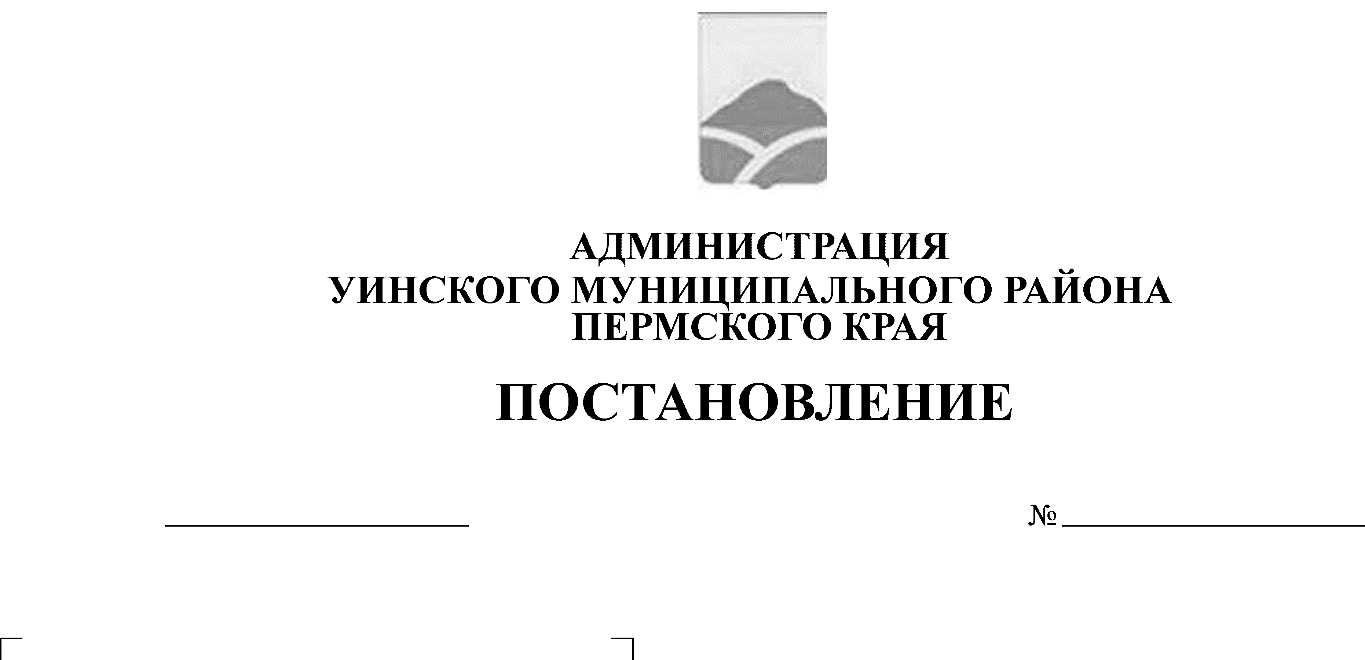 В соответствии с Федеральным законом от 28 декабря 2009 г. № 381-ФЗ «Об основах государственного регулирования торговой деятельности в Российской Федерации», постановлением Правительства Пермского края от 28 ноября 2017 г. № 966-п «Об утверждении Порядка разработки и утверждения схемы размещения нестационарных торговых объектов», администрация Уинского муниципального района Пермского краяПОСТАНОВЛЯЕТ:1. Утвердить прилагаемую номенклатуру специализаций нестационарных торговых объектов на территории Уинского муниципального округа Пермского края.2. Признать утратившим силу постановление администрации Уинского муниципального района Пермского края от 02.10.2018 № 437-259-01-03 «Об утверждении номенклатуры специализаций нестационарных торговых объектов на территории Уинского муниципального района Пермского края».3. Настоящее постановление вступает в силу с момента опубликования в печатном средстве массовой информации газете «Родник-1» и подлежит размещению на официальном сайте Администрации Уинского муниципального района Пермского края в сети «Интернет».4. Контроль над исполнением постановления возложить на заместителя главы администрации района по развитию инфраструктуры, председателя комитета по управлению имуществом Р.Р. Айтуганова.Глава муниципального района					       А.Н. ЗелёнкинНОМЕНКЛАТУРАспециализаций нестационарных торговых объектов на территории Уинского муниципального округа Пермского краяНастоящая номенклатура специализаций нестационарных торговых объектов на территории Уинского муниципального округа Пермского края (далее - номенклатура) распространяется на нестационарные торговые объекты, расположенные на земельных участках, которые находятся в муниципальной собственности и собственность на которые, не разграничена, в зданиях, строениях и сооружениях, находящихся в муниципальной собственности.Установить, что специализация нестационарного торгового объекта (далее - специализация) определяется по количеству наименований предлагаемых к продаже товаров, представленных на витринах, прилавках (выставленных на продажу в визуально доступных для покупателя местах), или по количеству наименований предоставляемых услуг по прейскуранту.Реализация товаров, указанных в номенклатуре, допускается при условии соблюдения действующих санитарно-эпидемиологических требований, а также установленных законодательством норм и правил торговли.                УТВЕРЖДЕНА             постановлением администрацииУинского муниципального района                Пермского края	          от 26.11.2019  № 567-259-01-03           Номер п/пНоменклатура специализаций нестационарных торговых объектовМинимальный ассортиментный переченьНоменклатура дополнительных групп товаров в соответствии со специализацией нестационарных торговых объектов12341Мясо и мясная продукцияМясо и мясные продукты и/или мясо птицы;фарши мясные;субпродукты;полуфабрикаты мясные охлажденные, замороженные;колбасы и колбасные изделия;мясные деликатесы;мясные консервы;иная мясная продукцияБакалейные товары;яйцо в ассортименте2Молоко и молочная продукцияМолоко и/или молочная продукция, и/или масло сливочное, и/или сыры расфасованные в ассортименте;сухие молочные продукты;продукты молокосодержащие, спреды;масложировая продукция;иная молочная продукцияБакалейные товары;мед натуральный;соки фруктовые, овощные, безалкогольные прохладительные напитки, вода питьевая в промышленной упаковке;хлеб, хлебобулочные изделия;мороженое3Хлеб, хлебобулочные и кондитерские изделияХлеб из пшеничной муки;хлеб из ржаной муки;хлеб из ржано-пшеничной муки;хлебобулочные изделия;мучные кондитерские изделия и/или сахаристые кондитерские изделия;изделия хлебобулочные диетические, обогащенные витаминами и минералами;иные хлебобулочные изделияБакалейные товары;соки фруктовые, овощные, безалкогольные прохладительные напитки, вода питьевая в промышленной упаковке;жевательная резинка4Рыба и морепродуктыРыба мороженая и/или охлажденная, и/или живая, и/или вяленая, и/или соленая, и/или в рассоле, и/или копченая, и/или в желе;ракообразные, моллюски и прочие беспозвоночные водные, мороженые, переработанные или консервированные;прочие морепродукты пищевые;полуфабрикаты рыбные охлажденные, замороженные;консервы и пресервы рыбные;икра, икорные продукты;иная рыбная продукция и изделия из рыбыБакалейные товары;яйцо в ассортименте5Овощи и фруктыОвощи в ассортименте;фрукты в ассортименте;свежая зелень в ассортименте;ягоды, грибы и бахчевые культуры;плоды семечковых, ореховых культур, сухофрукты;плодоовощные консервыСоки фруктовые, овощные, безалкогольные прохладительные напитки, вода питьевая в промышленной упаковке;продукция плодоовощная переработанная;мед6Общественное питание и продукция общественного питанияПродукция общественного питания с ограниченным ассортиментом блюд изделий несложного изготовления;мучные, кулинарные и кондитерские изделия из замороженных полуфабрикатов;мучные, кулинарные и кондитерские изделия;горячие напитки (чай, кофе и так далее);соки фруктовые, овощные, безалкогольные прохладительные напитки в розлив и/или в промышленной упаковке;алкогольные напитки, табачные изделия в соответствии с требованиями действующего законодательства;иная продукция общественного питанияСнековая продукция в промышленной упаковке;мороженое в ассортименте;жевательная резинка7ВодаПитьевая вода и тара под нееОтсутствует8ПечатьПериодические печатные издания;непериодическая печатная продукцияБезалкогольные прохладительные напитки; кондитерские изделия; отдельные бакалейные товары; плакаты, постеры, наклейки, открытки, календари;путеводители, карты, атласы автомобильных дорог;лотерейные билеты, купоны официально зарегистрированных лотерей;офисные, канцелярские и бумажно-деловые товары;школьно-письменные принадлежности;почтовые маркированные конверты и открытки;филателистическая продукция и принадлежности, коллекционные марки, монеты, марки России;сувениры: брелоки, магниты, значки, зажигалки, мелкие изделия народно-художественных промыслов, игры и детские игрушки всех видов, воздушные шары, упаковочные пакеты и бумага;сувенирная продукция по тематике международных и городских мероприятий;елочные украшения;средства профилактики ВИЧ-инфекции (презервативы), бумажные носовые платки, влажные гигиенические салфетки;средства для чистки обуви (губки, кремы, спреи);зонты, дождевики;элементы электрического питания (батарейки);выдача периодических печатных изданий или непериодической печатной продукции, купленных дистанционно (через сеть Интернет)9Цветы и другие растенияЦветы срезанные и бутоны цветочные;горшечные (комнатные) растения;искусственные цветы;рассада, семена, корневища, клубни, черенки, луковицы и клубнелуковицы для размножения;иная продукция цветоводстваСемена;средства для ухода за растениями;грунт;кашпо, горшки, вазы;упаковочный материал для оформления букетов, подарочных наборов, корзин;открытки, сувенирная продукция10Непродовольственные товарыОдежда мужская и/или женская, и/или детская, и/или спортивная;обувь мужская и/или женская, и/или детская, и/или спортивная;игрушки детские;парфюмерные и косметические товары;галантерейная продукция и/или кожгалантерейная продукция, и/или головные уборы, и/или зонты, и/или бижутерия, и/или товары для кройки и шитья;авто-, мото- и велозапасные части;офисные, канцелярские и бумажно-беловые товары;сувенирная продукция, изделия народных (художественных) промыслов, кустарных производств, мастеров и мастерских;бытовая химия;хозяйственный инвентарь;иные непродовольственные товарыИные сопутствующие непродовольственные товары11Сотовая связьМобильные телефоны и/или аксессуары к мобильным телефонам, аудио-, фото-, видео- и портативной аппаратуре и/или карты оплаты услуг сотовых операторов и/или продукты, предлагаемые операторами сотовой связи (тарифные планы)Ноутбуки, нетбуки, планшетные компьютеры, электронные книги;Внешние магнитные накопители памяти;Программное обеспечение;Элементы электрического питания;Электронные карты памяти, диски для записи, зарядные устройства для телефонов и аккумуляторов;GPS-навигаторы, видеорегистраторы, автоаксессуары (автомобильные зарядные устройства, автомобильные держатели, FM-трансмиттеры);Иная аудио-, фото-, видео- и цифровая техника, аппаратура и сопутствующие товары для обеспечения сотовой связи12Ритуальные принадлежностиВенки и/или гирлянды и букеты из искусственных и/или живых цветовТраурные ленты, покрывала, саваны;Тапочки, нарукавные повязки;Подушечки для наград, фото на керамике или других материалах;Иные непродовольственные ритуальные принадлежности и ритуальные услуги